PRIRODA: PRIKAZ SVEMIRAUčenici 6.d razreda su tijekom listopada učili o Svemiru i prema uputama preračunavali su udaljenost planeta iz milijuna  kilometara u Astronomske jedinice (AU) te su odredili koji je planet na kolikoj udaljenosti od Sunca. Dobili su i zadani promjer te boju pojedinog planeta. Trebali su prema tome izrezati planete i smjestiti ih u Svemir. Učenici su rado surađivali i odradili zadatak.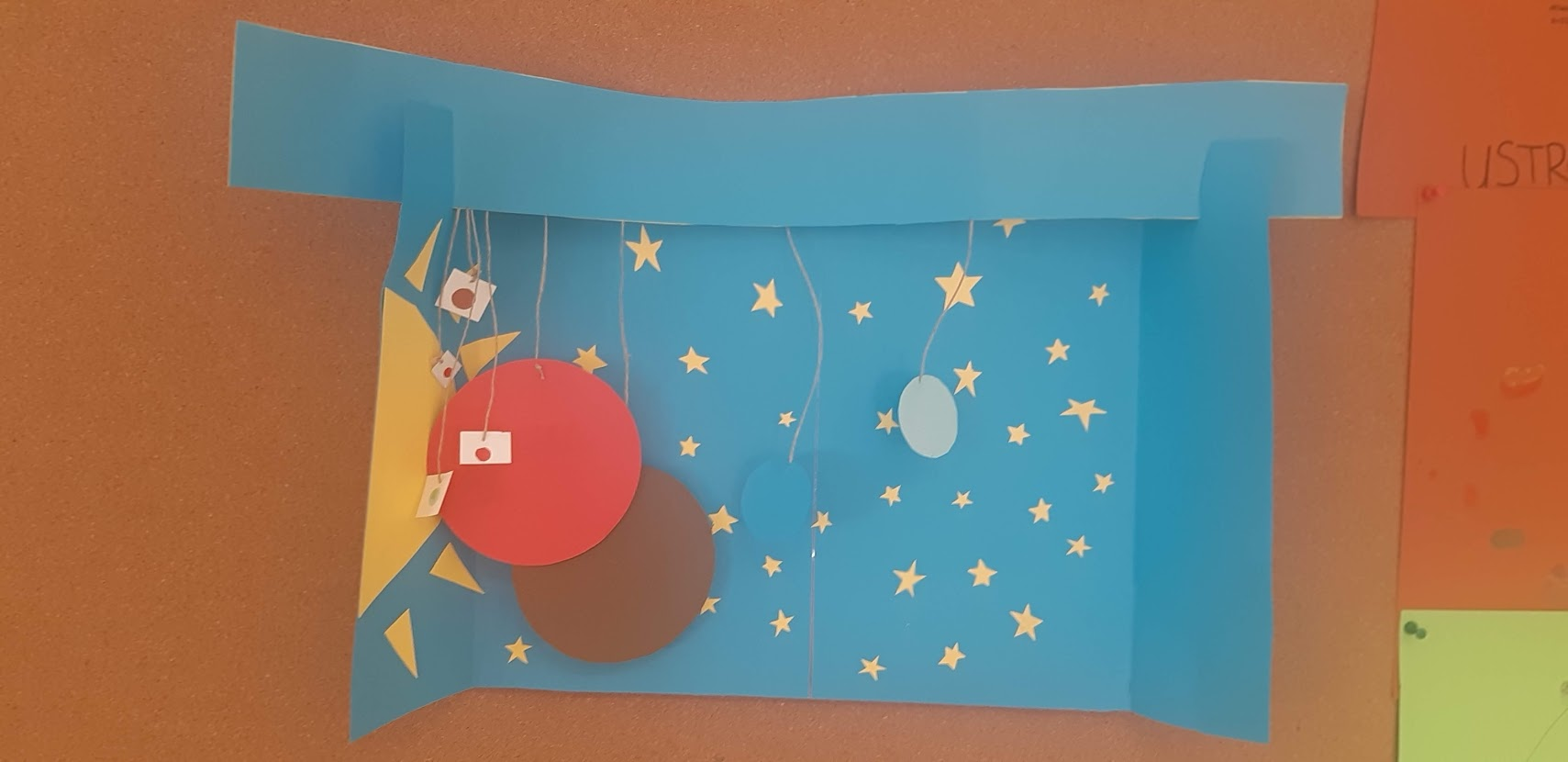 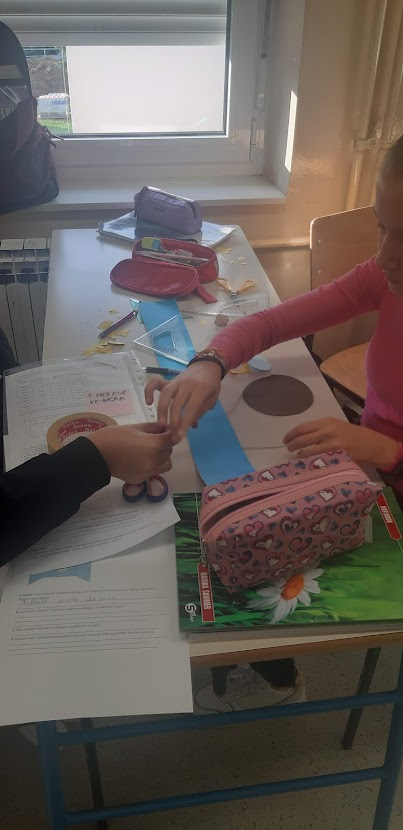 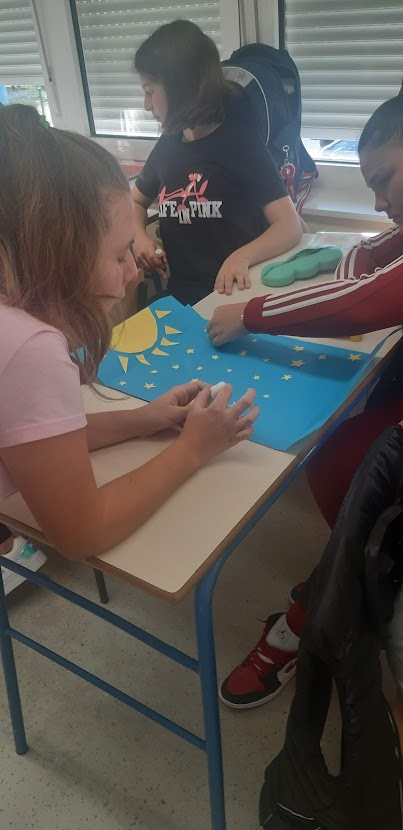 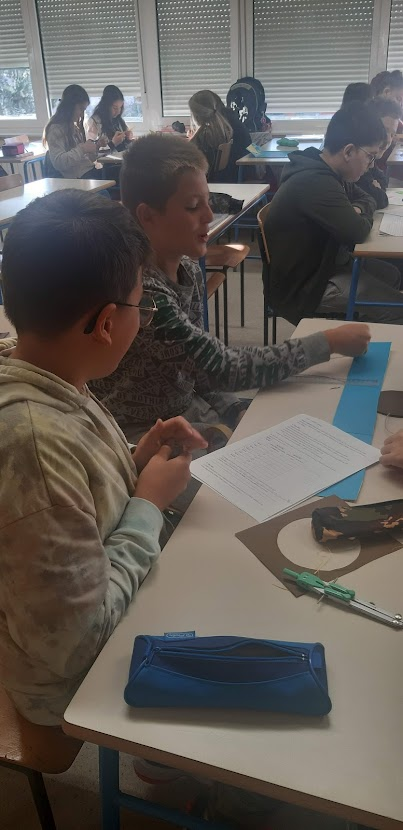 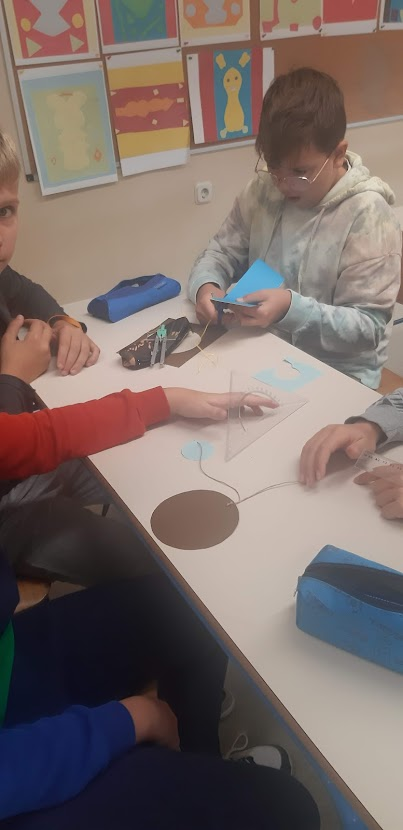 